Costa RicaCosta RicaCosta RicaCosta RicaOctober 2027October 2027October 2027October 2027SundayMondayTuesdayWednesdayThursdayFridaySaturday12345678910111213141516Columbus Day171819202122232425262728293031NOTES: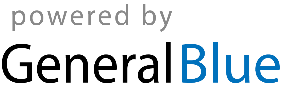 